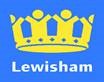 IMPORTANT PLANNING APPLICATIONSPUBLIC NOTICESLONDON BOROUGH OF LEWISHAMTOWN AND COUNTRY PLANNING ACT 1990NOTICE IS HEREBY GIVEN that the Council has received the following Applications:Town and Country Planning (Development Management Procedure) (England) Order 2015Major Applications:Under the above Act and Sections 67 and/or 73 and 74 of the Planning (Listed Buildings and Conservation Areas) Act 1990Blackheath Conservation Area:Mill House, Talbot Place SE3 HB Grade II Planning Permission & Listed Building Consent for the installation of ten solar panels to the rear internal pitched roof (DC/20/119126 & DC/20/119127)Culverley Green Conservation Area:116 Bargery Road SE6 Alteration to the front garden and drive way landscaping, with new boundary wall and bin storage (DC/20/119439)Forest Hill Conservation AreaFlat 5, Park Hill, 97 London Road SE23 Construction of a timber rear garden building (DC/20/119385)18A London Road SE23 Replacement roof coverings, roof light, rainwater/drainage goods and the refurbishment of existing fascias, soffits, chimney stack/parapet wall and external redecoration (DC/20/119375)St Stephen’s Conservation Area:25 Lewisham High Street SE13 An application submitted under Section 73 of the Town & Country Planning Act 1990 for a Minor Material Amendment in connection with the Prior Approval (DC/18/107256) dated 23 July 2018 in order to allow - to extend the application completion date by 12months (DC/20/119450)27 Lewisham High Street SE13 An application submitted under Section 73 of the Town & Country Planning Act 1990 for a Minor Material Amendment in connection with the Prior Approval (DC/18/107257) dated 23 July 2018 order to allow - to extend the application completion date by 12 months (DC/20/119451)29 Lewisham High Street An application submitted under Section 73 of the Town & Country Planning Act 1990 for a Minor Material Amendment in connection with the Prior Approval (DC/18/107260) dated 23 July 2018 order to allow - to extend the application completion date by 12months (DC/20/119452)The applications and any drawings submitted may be inspected between 9am-1pm, Mondays-Friday in the Planning Information Office, Catford Library, Ground Floor, Laurence House, and 1 Catford Road, London, SE6 4RU and on the Lewisham web site at http://planning.lewisham.gov.uk/online-applications/Any person who wishes to make representations/objections on the applications should write to me at the above address within 21 days from the date of this Notice.Dated 16 December 2020Emma TalbotDirector of Planning